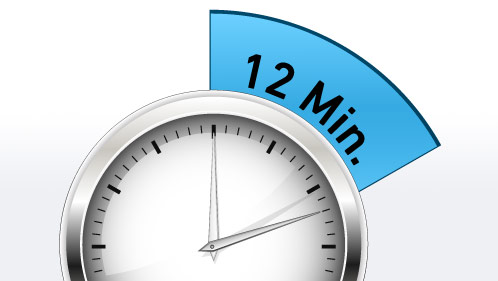 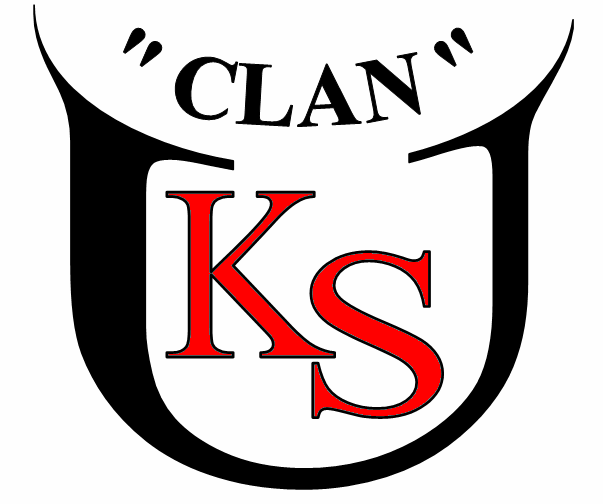 16. września 2017 r. w godzinach 10.00–14.00                                                                                 stadion MZOST i IT Ostrołęka, ul. Witosa 1Numer startowy ……………………….      Godzina startu ……………………………                        DEKLARACJA UCZESTNICTWA                                                                                Niniejszym potwierdzam chęć uczestnictwa w TEŚCIE COOPERA DLA WSZYSTKICH. Oświadczam, że znam zasady przeprowadzenia ww. imprezy i zobowiązuję się do ich przestrzegania. Wyrażam zgodę na przetwarzanie            i wykorzystywanie moich danych w związku z uczestnictwem w Teście (wyniki / statystyki / publikacja w prasie   i internecie). Oświadczam, że mój stan zdrowia pozwala mi na udział w  ww. teście.  DANE UCZESTNIKA:                                                                                                                             Nazwisko ………………………………………………………Imię………………………………………………………………………………………………Szkoła/klub/drużyna……………………………………………………………………………………………………………………………………………Adres (ulica, nr domu, mieszkania, kod miejscowość) …………………………………………………………………………………………Data urodzenia ………………………Przebyty dystans (metry) wypełnia organizator…………………………………………………..Wiek(lat)………………………… Telefon kontaktowy ………………………………… E-mail…………………………………………………….……………………………………………………………………………………….         Własnoręczny podpis  uczestnika OŚWIADCZENIE PRAWNEGO OPIEKUNA OSOBY NIEPEŁNOLETNIEJ /NIEPEŁNOSPRAWNEJJa niżej podpisana / podpisany, oświadczam, że jestem prawnym opiekunem osoby wskazanej w górnej części niniejszej deklaracji i wyrażam zgodę na jej udział w TEŚCIE COOPERA DLA WSZYSTKICH. Oświadczam, że znam zasady przeprowadzenia TESTU COOPERA DLA WSZYSTKICH. Wyrażam zgodę na przetwarzanie i wykorzystywanie danych ww. osoby w związku z uczestnictwem w Teście (wyniki / statystyki / publikacja w prasie i internecie). Jednocześnie oświadczam, że stan zdrowia ww. osoby pozwala jej na udział w TEŚCIE COOPERA DLA WSZYSTKICH. Nazwisko ………………………………………………………Imię………………………………………………………………………………………………Adres (ulica, nr domu, mieszkania, kod miejscowość) ………………………………………………………………………………………….Data  i miejsce urodzenia  …………………………………………………………………………………………………………………………………... Telefon kontaktowy ………………………………… E-mail……………………………………………………………………………………………….                                   ……………..………………………………………………………………………………………………………………………………           Własnoręczny podpis prawnego opiekuna osoby niepełnoletniej/niepełnosprawnej 